Za čas od 16. 3. 2020 do 20. 3. 2020 – delo na daljavo GOSPODINJSTVO 6. a, b, c in p  Dragi učenci, čas ko ste doma zaradi izrednih razmer lahko izkoristite tako, da sami zgledno in aktivno staršem, bratom in/ali  sestram malo »gospodinjite«. V nadaljevanju vam bom pripela nekaj receptov za pripravo preprostih jedi, ki vam utegnejo priti prav. Torej v tem tednu (ni nujno samo v tem tednu) se lahko praktično preizkušate v kuharskih spretnostih in mi sporočite ali tudi po e – mailu pošljete vaše »rezultate«.Zavihajte rokave in pripravite zajtrk, kosilo, malico, večerjo…za vse družinske člane (ali samo za vas otroke v družini ali pa enostavno zase). Seveda vam pri tem lahko člani družine pomagajo. Vi pa bodite »Mali šefi« tako, da modro in usklajeno vodite domačo ekipo . Ti to obvladaš!Recepte, ki so v delovnem zvezku gospodinjstva lahko tudi preizkušaš in si o receptih zapišeš pripombe. Ko bomo skupaj nazaj v šoli, bodo to tvoje dragocene izkušnje (komentarji, izboljšave itd.), ki jih boš delil z nami.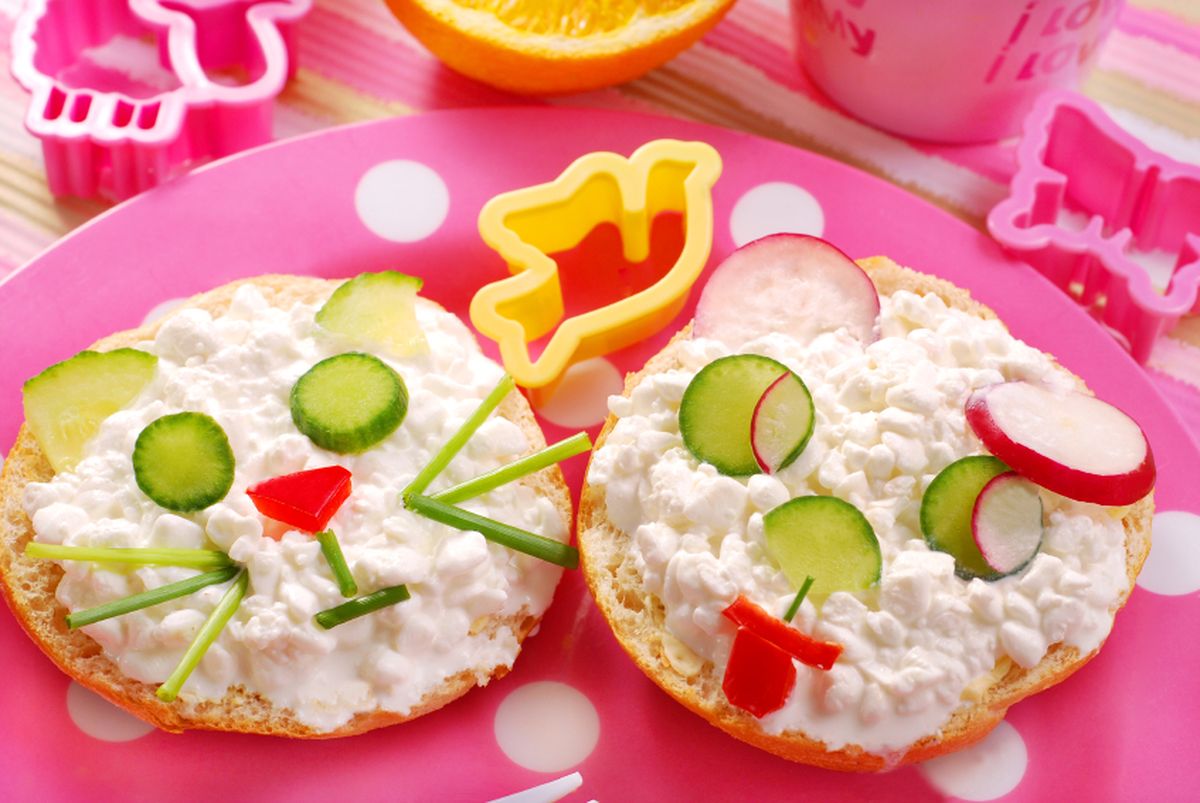 Nekaj predlogov za obroke:ZAJTRK:Zajtrk v kozarcu (http://okusno.je/recept/zajtrk-v-kozarcu)Hrustljavi kosmiči z oreščki in suhim sadjem (http://okusno.je/recept/hrustljavi-kosmici-z-orescki-in-suhim-sadjem )Najboljša umešana jajca na svetu (https://okusno.je/domace/ljubitelji-so-enotni-to-so-najboljsa-umesana-jajca-na-svetu.html)Jajčna omleta z bučkinim in feta nadevom (https://www.aninakuhinja.si/recepti/jajcna-omleta-z-buckinim-in-feta-nadevom/)Hrustljavi mehiški sendviči (https://www.aninakuhinja.si/recepti/hrustljavi-mehiski-senvici/)KOSILO: Zapečene palačinke s šunko in sirom (https://okusno.je/recept/zapecene-palacinke-s-sunko-in-sirom)Pečen krompir z zeliščnim maslom (https://okusno.je/recept/pecen-krompir-z-zeliscnim-maslom)Grška pica (https://okusno.je/recept/grska-pica)Pica kruhki ( https://okusno.je/recept/pica-kruhki-pizza-kruhki) za kosilo alivečerjoPiščančje meso z rižem (https://www.mojirecepti.com/recept/piscancje-meso-z-rizem.html)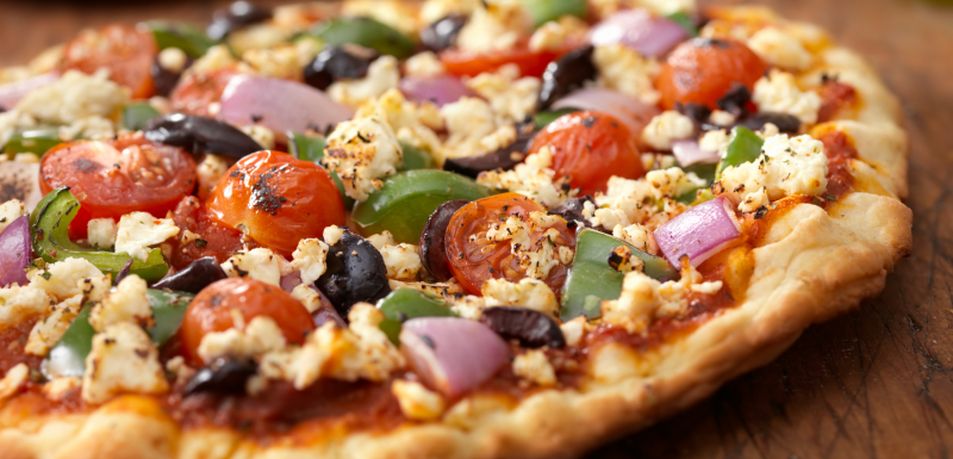 VEČERJA:Mlečni riž s čokolado (https://www.aninakuhinja.si/recepti/mlecni-riz-s-cokolado/)Topli sendvič z umešanimi jajčki…(https://www.aninakuhinja.si/recepti/topli-sendvic-z-umesanimi-jajcki-kecapom-in-kislo-smetano/) – tudi za zajtrk lahkoKuhana polenta z maslom (https://www.aninakuhinja.si/recepti/kuhana-polenta-z-maslom/) – z belo kavo, mlekom , kakavom…ali s slanimi omakami – po okusuTestenine z brokolijem in avokadom (http://okusno.je/recept/testenine-z-brokolijem-in-avokadom)Enolončnica z zelenjavo, puranom in smetano (http://okusno.je/recept/enoloncnica-z-zelenjavo-puranom-in-smetano)DOBER TEK !                            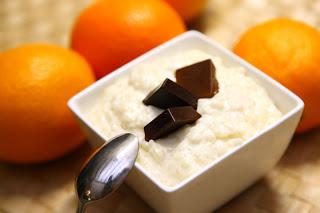 